«Об утверждении муниципальных заданий на оказание муниципальных услуг, по МАУК «Петровский ПЦК»на 2014-2016гг.      В соответствии с постановлением администрации сельского поселения Петровский сельсовет Добринского муниципального района Липецкой области Российской Федерации от 10.02. 2014г. № 3 «Об утверждении муниципальных заданий на оказание муниципальных  услуг, по МАУК «Петровский ПЦК» на 2014-2016гг. Администрация сельского поселения Петровский сельсовет Добринского муниципального района Липецкой области РФ ПОСТАНОВЛЯЕТ: 1.  Утвердить муниципальные задания на оказание муниципальных услуг, по  МАУК «Петровский ПЦК» в соответствии с приложением.2. Настоящее Постановление вступает в силу с 01.01. 2014 г.и действует до 31.12.2016г.3. Контроль за исполнением настоящего постановления оставляю за собой.Глава администрации сельского поселения Петровский сельсовет:                              В.С.Шуклов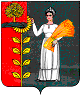 ПОСТАНОВЛЕНИЕАДМИНИСТРАЦИИ СЕЛЬСКОГО ПОСЕЛЕНИЯ ПЕТРОВСКИЙ СЕЛЬСОВЕТ ДОБРИНСКОГО МУНИЦИПАЛЬНОГО РАЙОНАЛИПЕЦКОЙ ОБЛАСТИ  РОССИЙСКОЙ ФЕДЕРАЦИИПОСТАНОВЛЕНИЕАДМИНИСТРАЦИИ СЕЛЬСКОГО ПОСЕЛЕНИЯ ПЕТРОВСКИЙ СЕЛЬСОВЕТ ДОБРИНСКОГО МУНИЦИПАЛЬНОГО РАЙОНАЛИПЕЦКОЙ ОБЛАСТИ  РОССИЙСКОЙ ФЕДЕРАЦИИПОСТАНОВЛЕНИЕАДМИНИСТРАЦИИ СЕЛЬСКОГО ПОСЕЛЕНИЯ ПЕТРОВСКИЙ СЕЛЬСОВЕТ ДОБРИНСКОГО МУНИЦИПАЛЬНОГО РАЙОНАЛИПЕЦКОЙ ОБЛАСТИ  РОССИЙСКОЙ ФЕДЕРАЦИИ 10.02.2014г.п.Петровский               №3